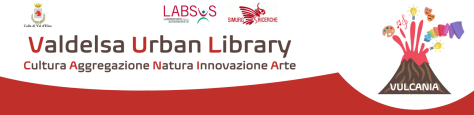 SCHEDA DI PARTECIPAZIONE DELLE SCUOLE AL  CONCORSO “LA BIBLIOTECA CHE VORREI”  Il concorso, promosso all’interno del percorso partecipativo VULCANIA – Valdelsa Urban  Library - Cultura Aggregazione Natura Innovazione Arte, è aperto alle scuole di ogni  ordine e grado del Comune di Colle Val d’Elsa con gli obiettivi indicati in tale percorso. Il sito di riferimento del progetto è https://partecipa.toscana.it/fr/web/vulcania-valdelsa urban-library-cultura-aggregazione-natura-innovazione-arte/home MODALITA’ DI ADESIONE L’intenzione di aderire al concorso deve essere comunicata entro il 15 Gennaio 2022 inviando una mail a cultura@comune.collevaldelsa.it, specificando nell’oggetto: Adesione  al concorso “La biblioteca che vorrei”. Nella mail dovrà essere specificato quali classi intendono partecipare all’assegnazione di  premi previsti nell’ambito di questo concorso. MODALITA’ DI PARTECIPAZIONE La presente scheda deve essere compilata e inviata entro e non oltre il 28 Febbraio 2022 a urp@comune.collevaldelsa.it unitamente ai materiali prodotti, in forma digitale. Le attività proposte dovranno essere tali da poter essere realizzate nel 2022,  preferibilmente entro l’anno scolastico 2021-2022. I premi saranno assegnati ai vincitori delle scuole dell’infanzia, primarie e secondarie di I  e II all’interno di una specifica cerimonia prevista entro e non oltre fine marzo 2022.  La scheda va compilata ed inviata in formato word (senza modifiche di alcun genere al  formato), secondo il modello che segue, specificando nell’oggetto della mail di  trasmissione: Partecipazione al concorso “La biblioteca che vorrei”. Altre modalità di invio non saranno considerate. Lo scopo della scheda è quello di chiedervi di illustrare, sinteticamente e chiaramente, il  contenuto degli elaborati che saranno inviati dalle classi che vorranno aderire al concorso. 1 Sono ammessi sia elaborati narrativi, sia prodotti multimediali, giochi da tavolo, sia  disegni, fotografie e altri prodotti artistici o espressivi, sia proposte di patti di  collaborazione, relativi al tema della biblioteca di Colle Val d’Elsa. Particolare  attenzione sarà posta a brevi video che potranno essere utilizzati come “spot”  pubblicitario della biblioteca stessa che sarà ideata con la partecipazione di tutte/i,  come da progetto.  Si prega di specificare, nella scheda da inviare, le attività organizzate, le metodologie di  lavoro, i risultati ottenuti in termini di competenze acquisite, di persone coinvolte, di  proposte raccolte sia in ambito scolastico che nel territorio. La scheda si compone di tre parti:  • La prima, sintetica, deve occupare non più di una cartella (2500 battute circa), e  seguire lo schema proposto di seguito. • La seconda, narrativa, deve mostrare la qualità dell’iniziativa, tenendo conto dei  criteri di qualità elencati. Lo spazio massimo è di tre cartelle (7000 battute circa). • La terza è costituita da allegati (foto, schede di lavoro, attestazioni, brani di  diario,…) che permettano di comprendere meglio la qualità del lavoro svolto, fino  ad un massimo di 6 pagine di allegati. ALTRE INFORMAZIONI Tutte le schede di partecipazione al bando saranno caricate e disponibili on line sul  portale Open Toscana, evidenziando anche gli elaborati che saranno risultati migliori e  premiati dal presente concorso. A tal fine sarà richiesta la liberatoria. Sullo stesso sito  potranno essere raccolte le indicazioni bibliografiche ed i materiali di riferimento utili e  utilizzati nel concorso, creando una sorta di biblioteca on line sul tema oggetto del  concorso stesso. Per la valutazione degli elaborati sarà nominata dall’A.C. una commissione giudicatrice composta da esperti per il tipo di elaborati partecipanti al concorso.  Saranno premiati gli elaborati risultati vincenti per ogni ordine di scuola (primo classificato per le scuole superiori, primo classificato per le scuole medie, primo classificato per le  scuole elementari, primo classificato per l’infanzia). Le classi vincitrici saranno coinvolte attivamente per presentare le loro idee negli eventi  del percorso partecipativo. 2 Alla fine dell’anno scolastico verranno inoltre scelte tre proposte che risulteranno le migliori tra tutte le scuole di Colle Val D’Elsa per realizzabilità, fase di implementazione e impatto  sulla comunità.  I premi messi in palio consistono in abbonamenti o buoni per spettacoli cinematografici,  teatrali e sportivi, oltre che pacchi dono di libri e visite virtuali ad alcune biblioteche di  eccellenza. I risultati del concorso potranno essere utilizzati per mostre ed iniziative da svolgersi  sul territorio del comune, sia in luoghi pubblici (per es: scuole, giardini, teatro, Comune,  ecc.) che privati (per esempio: negozi, bar, ecc.), sulla base di quanto sarà indicato dalle  scuole stesse e approvato dal Comune. Si informa inoltre che sarà preliminarmente dedicato uno spazio di condivisione con gli  insegnanti per facilitare l’avvio e gestione del concorso e del connesso percorso  partecipativo nelle scuole. Saranno programmati a tal fine alcuni incontri on line a gennaio  2022 per fornire risposte a quesiti e offrire supporti. Per ulteriori informazioni potete  scrivere a Caselli@labsus.net ponendo le vostre domande. 3 Scheda di partecipazione - PARTE PRIMA Spiegazione delle voci:  CATEGORIA PER LA QUALE SI CONCORRE scegliere tra Scuola Primaria, Scuola secondaria di I e II  grado PARTNER SUL TERRITORIO: indicare eventuali Enti locali, Associazioni, Enti di ricerca, Imprese, eventualmente coinvolte nelle attività svolte. BREVE DESCRIZIONE DEL PROGETTO/ATTIVITÀ REALIZZATI (Descrivere il contenuto specifico e  concreto del progetto e/o delle attività realizzate o che si desidera realizzare, illustrando il progetto in termini  di obiettivi, metodologie e azioni proposte - si danno per noti e condivisi gli obiettivi generali propri del percorso partecipativo VULCANIA di cui in allegato una breve scheda sintetica). PRINCIPALI RISULTATI: coinvolgimento e competenze degli studenti, coinvolgimento e competenze degli  insegnanti, coinvolgimento del territorio, azioni concrete di cambiamento proposte ed attuate.4 Scheda di partecipazione - PARTE SECONDA Descrizione narrativa del percorso/attività svolta/e per valorizzare la biblioteca e il rapporto  che oggi ha con i cittadini e la città. Questo in riferimento più in specifico alle funzioni  che già svolge, ma soprattutto che potrebbe svolgere ancor più in futuro con le  scuole, con i bambini/e e ragazzi/e, elaborando proposte e indicazioni concrete per  rispondere al meglio alle loro esigenze e desideri. Anche evidenziando cosa i  cittadini tutti, e i ragazzi/e e bambini/e in particolare, potrebbero fare per prendersi  cura della biblioteca attraverso azioni concrete in prima persona e anche con patti  di collaborazione e patti educativi di comunità. La descrizione dovrà evidenziare la presenza di uno o più dei seguenti criteri di qualità: • Inserimento nei curricoli di un apprendimento ‘per problemi’ – interdisciplinare e  transdisciplinare – in relazione alla tematica;  • Approccio alla tematica proposta con l’obiettivo di cogliere l’interdipendenza tra i  diversi fattori in gioco: apprendimento e lettura (anche attraverso metodologie  ludiche), cultura e socialità, innovazioni e cambiamenti (sociali, ambientali,  economici, politici, ecc);  • Attenzione alle diversità culturali, ai vincoli e alle regole entro i quali le diversità si  sviluppano e si integrano, come elemento di ricchezza che garantisce possibilità di  scelta e di evoluzione futura; • Attenzione all’inclusione di tutti gli studenti (e alla loro educazione all’inclusione),  con riferimento non solo ai paesi di origine delle famiglie ma anche alle condizioni  economiche e sociali, al sesso, alle disabilità; • Creazione di spazi per bambini/e e ragazzi/e ritenuti adatti da loro stessi per  l’insegnamento/apprendimento, attraverso la lettura, anche con metodi attivi e  interattivi, aperti al futuro, da essi/e indicati;  • Sviluppo della partecipazione e della collaborazione per la futura biblioteca, sia  all’interno delle classi coinvolte, sia tra le classi e tra gli insegnanti, sia con le  famiglie e con il territorio; • Attenzione agli spazi della biblioteca come bene comune e palestra di  educazione condivisa ai beni comuni, rivolta ai bambini/e e ragazzi/e, attraverso  di loro, veicolata anche alle famiglie; • Azioni, anche molto semplici, volte a favorire la vita e utilità della biblioteca così  come desiderata dai bambini/e e ragazzi/e anche con l’uso di tecnologie (per  esempio stampanti 3D, computer, ecc); • Educazione alla cooperazione attraverso una interpretazione della lettura non  solo come attività individuale ma anche come attività di socializzazione tra pari.5 Scheda di partecipazione - PARTE TERZA Elenco degli allegati, ognuno con una breve descrizione (2-3 righe massimo),  evidenziando il collegamento con gli elementi di qualità prescelti nella seconda parte: Breve video - documentario : il video è una raccolta di foto con registrazione delle  voci degli alunni.  Alcune foto sono state scattate mentre i bambini illustravano i loro desideri, mentre altre li riprendevano in posizioni che richiamassero  ciò che avevano disegnato.Cartellone : illustra in modo globale la Biblioteca dei loro sogni PARTE SECONDA - NARRATIVA  Leggere fin da piccoli sviluppa l’immaginazione,la fantasia, la creatività, la curiosità, amplia la memoria e rafforza le capacità relazionali e cognitive. Per gli adulti, leggere ai piccoli è perfino divertente.  Con i nostri alunni abbiamo pensato di porre attenzione a qualcosa che nella “Biblioteca da sogno” non potrà mancare. Dunque, diventa indispensabile poter disporre di un ambiente che sia un contesto facilitatore della comunicazione, socializzazione e svago  che favoriscano la creazione di nuovi legami riducendo il rischio di esclusione sociale. La biblioteca è un luogo aperto a tutti e si pone l'obiettivo di garantire l'accesso e la consultazione il più possibile autonoma. Perciò, sarebbe auspicabile adottare strategie innovative per creare un patrimonio di libri diversificati, da affiancare ai volumi capisaldi della nostra cultura, diretti a tutti. Ad esempio: i libri in CAA, i libri nella Lingua dei segni (LIS), i libri a lettura facilitata, i silent book, i libri con marcatori visivi, i libri tattili e libri digitali. Una società multiculturale necessita di attenzione maggiore ai fini di una corretta e facile integrazione, allora, bisogna che il progetto sia pensato anche per soggetti con difficoltà di comunicazione, anche temporanea; pensiamo alle persone straniere,soprattutto adulti, che si approcciano per la prima volta ad una nuova lingua dovendo tener vivo il dialogo interculturale.6 TITOLO PERCORSO/ATTIVITA’:UNA BIBLIOTECA DA SOGNONOME e TIPO SCUOLA /SCUOLE COINVOLTE: ISTITUTO COMPRENSIVO 1 “ANTONIO SALVETTI”CATEGORIA PER LA QUALE SI CONCORRE: SCUOLA PRIMARIACITTA' e REGIONE: COLLE DI VAL D’ELSA - TOSCANACONTATTI (Dirigente Responsabile del Progetto/Attività):  siic827005@istruzione.itCONTATTI (Referente/i del Progetto/Attività): chiara.campagnoli@primocolle.it CLASSI/ALUNNI COINVOLTI: CLASSE 1A -ALUNNI N. 15EVENTUALI PARTNER SUL TERRITORIO: NESSUNOBREVE DESCRIZIONE DEL PROGETTO/ATTIVITÀ REALIZZATI: E’ la nostra importante missione di docenti della scuola primaria: insegnare ai bambini a leggere, ma soprattutto aiutarli a costruire quelle buone abitudini che fanno innamorare della lettura. Quale migliore ambiente per dedicarsi alla lettura se non la biblioteca della propria città? Così abbiamo semplicemente raccolto i loro desideri e supportato la fattibile realizzazione delle loro scelte. Tenuto conto dei prerequisiti degli alunni abbiamo optato per un approccio adatto alle loro abilità di lettori in crescita. Obiettivi: 1) educare all’ascolto e alla maggiore capacità di comprensione di se stessi e del mondo;2) stimolare lo sviluppo cognitivo, espressivo e psico relazionale;3) promuovere la convivenza armoniosa e favorire lo sviluppo, mutualmente proficuo, di tutte le persone che fanno parte di una comunità (competenze di cittadinanza attiva);4) Avviare un percorso di apprendimento continuo che si prolunga per l’intero arco della vita dello studente ( apprendimento permanente). Siamo partiti da una conversazione guidata in classe che motivasse e informasse i bambini sul progetto da realizzare; abbiamo proseguito utilizzando metodologie didattiche di apprendimento collaborativo e tutoraggio tra pari. Gli alunni hanno revocato esperienze vissute e sensazioni percepite nei vari ambienti e circostanze di vita quotidiana, in tema di letture ascoltate da familiari e insegnanti. Abbiamo poi realizzato un video per documentare, (chi avrà il piacere di vederlo potrà apprezzare), il risultato delle loro riflessioni circa la biblioteca in cui vorrebbero trovarsi.  Ambiente confortevole in cui fare nuove esperienze, fare scorpacciate di libri di racconti pieni di immagini a colori e magari incontrare anche nuovi amici. Abbiamo raccolto materiale fotografico e  realizzato un cartellone rappresentativo dei pensierini più significativi emersi durante il dibattito iniziale.PRINCIPALI RISULTATI OTTENUTI:  Grande entusiasmo degli  studenti che, cooperando tra loro e diretti dagli insegnanti hanno  realizzato un prodotto atto a favorire emozioni che hanno dato stimolo alla loro creatività. I bambini si sono dimostrati interessati e desiderosi di contribuire alla realizzazione della biblioteca che deve contenere, nella sua struttura, degli spazi a misura delle loro aspettative di piccoli cittadini.